УПРАВЛЕНИЕ ФИНАНСОВ ЛИПЕЦКОЙ ОБЛАСТИ                        П Р И К А З                                                                      г. Липецк   8 февраля 2022 года                                                              № 9-НП        На основании статьи 160.1 Бюджетного кодекса Российской Федерации, постановления администрации Липецкой области от 6 декабря 2021 года № 527 «Об утверждении перечней главных администраторов доходов бюджета территориального фонда обязательного медицинского страхования Липецкой области, главных администраторов источников финансирования дефицита бюджета территориального фонда обязательного медицинского страхования Липецкой области»ПРИКАЗЫВАЮ:1. Внести изменения в состав кодов классификации доходов бюджетов, закрепленных за главным администратором доходов бюджета территориального фонда обязательного медицинского страхования Липецкой области 395 «Территориальные фонды обязательного медицинского страхования» согласно Перечню главных администраторов доходов бюджета территориального фонда обязательного медицинского страхования Липецкой области, утвержденного Постановлением администрации Липецкой области от 6 декабря 2021 года № 527 «Об утверждении перечней главных администраторов доходов бюджета территориального фонда обязательного медицинского страхования Липецкой области, главных администраторов источников финансирования дефицита бюджета территориального фонда обязательного медицинского страхования Липецкой области», дополнив его следующими кодами бюджетной классификации Российской Федерации:«395 2 19 55622 09 0000 150 «Возврат остатков иных межбюджетных трансфертов в целях финансового обеспечения расходных обязательств субъектов Российской Федерации и г. Байконура по предоставлению межбюджетных трансфертов бюджету соответствующего территориального фонда обязательного медицинского страхования на финансовое обеспечение проведения углубленной диспансеризации застрахованных по обязательному медицинскому страхованию лиц, перенесших новую коронавирусную инфекцию (COVID-19), в рамках реализации территориальной программы обязательного медицинского страхования за счет средств резервного фонда Правительства Российской Федерации из бюджетов территориальных фондов обязательного медицинского страхования»;395 2 19 55849 09 0000 150 «Возврат остатков иных межбюджетных трансфертов в целях финансового обеспечения расходных обязательств субъектов Российской Федерации и г. Байконура по предоставлению межбюджетных трансфертов бюджету соответствующего территориального фонда обязательного медицинского страхования на дополнительное финансовое обеспечение оказания медицинской помощи лицам, застрахованным по обязательному медицинскому страхованию, в том числе с заболеванием и (или) подозрением на заболевание новой коронавирусной инфекцией (COVID-19), в рамках реализации территориальных программ обязательного медицинского страхования за счет средств резервного фонда Правительства Российской Федерации из бюджетов территориальных фондов обязательного медицинского страхования».2. Отделу финансирования отраслей социальной сферы (Роготовская Ю.А.) в течение 10 дней обеспечить публикацию настоящего приказа в газете «Липецкая газета» и на Официальном интернет-портале правовой информации (www.pravo.gov.ru), в сети Интернет на официальном сайте администрации Липецкой области и интернет-портале бюджетной системы Липецкой области.Заместитель главы администрации области -начальник управления финансов области		      	         В.М. Щеглеватых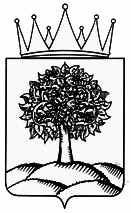 Об изменении состава кодов классификации доходов бюджетов, закрепленных за главными администраторами доходов бюджета территориального фонда обязательного медицинского страхования Липецкой области